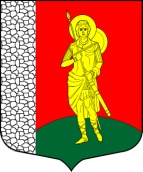 АДМИНИСТРАЦИЯМУНИЦИПАЛЬНОГО ОБРАЗОВАНИЯРАБИТИЦКОЕ СЕЛЬСКОЕ ПОСЕЛЕНИЕВОЛОСОВСКОГО МУНИЦИПАЛЬНОГО РАЙОНАЛЕНИНГРАДСКОЙ ОБЛАСТИПОСТАНОВЛЕНИЕОт 10.01.2018 года № 01 О внесении изменений в Постановление№104 от 07.07.2015 года, с изменениями от 21.10.2015г. № 156.В связи с уточнением Регионального краткосрочного плана капитального ремонта МКД на 2016 год в Ленинградской областиПОСТАНОВЛЯЮ:Внести изменения в Постановление №104 от 07.07.2015 года «Об утверждении краткосрочного муниципального плана реализации программы капитального ремонта общего имущества в многоквартирных  домах, расположенных на территории муниципального образования Рабитицкое сельское поселение Волосовского муниципального района Ленинградской области  на 2016 год», с изменениями от 21.10.2015 года №156 «О внесении изменений в постановление №104 от 07.07.2015г»..Приложение №1 и Приложение №2 читать в новой редакции.Контроль за исполнением  настоящего постановления возлагаю на себя.Глава администрации МОРабитицкое сельское поселение                                                              А.Ю.Колосов